Отчет о проведении отборочный соревнований по конькобежному спорту в МКОУ Восточенской СОШНа муниципальный уровень отобраны следующие учащиеся:  Омельченко Максим, Тимофеев Юра, Чупраков Саша, Бузунова Анжела, Мешкова Лера, Кравцова Ира.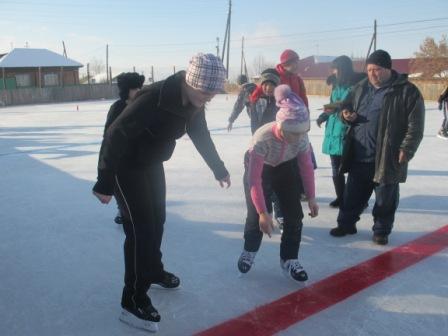 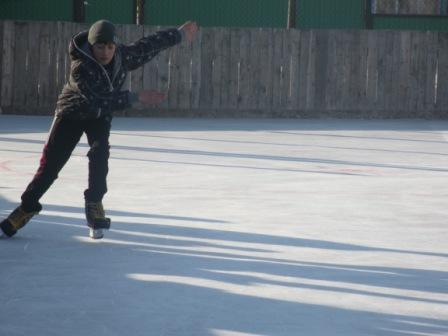 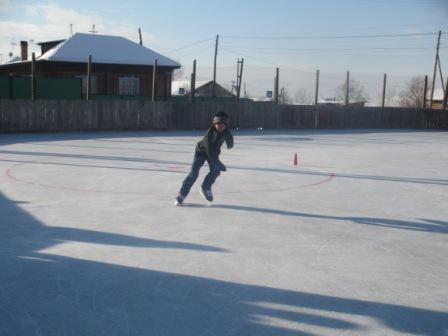 №Ф,И.100 мМесто 500 мМесто Чупраков Саша19.93III1.41.88IIОмельченко Максим18.54I1.29.15IБузунова Анжела23.37II2.04.78IIIМешкова Лера25.82II1.56.24IКравцова Ирина22.74I1.57.24IIТокарева Александра24.96IV2.31.46IVТимофеев Юра19.55II1.42.49IIIСтальмак Данил26.24VIII2.24.48XВодин Костя27.35X2.08.01IXПоленок Сергей21.38V2.03.28VIIIСоловьев Иван26.56IX2.00.25VIIСялдышев Витя21.76VI1.56.34VIБортновский  Саша20.37IV1.47.38IVМачавариани Марина34.99V2.50.09VЛитвинов Сергей21.83VII1.54.54V